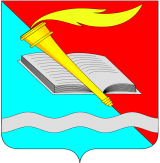 РОССИЙСКАЯ ФЕДЕРАЦИЯСОВЕТ ФУРМАНОВСКОГО МУНИЦИПАЛЬНОГО РАЙОНАИВАНОВСКОЙ ОБЛАСТИРЕШЕНИЕот 30 сентября 2021 года                                                                                             № 84г. ФурмановО внесении изменения в Решение Совета Фурмановского муниципального района от 27.06.2019 № 60 «Об утверждении Положения о Контрольно-счетной комиссии Фурмановского муниципального района»В соответствии с Федеральным законом от 07.02.2011 №6-ФЗ «Об общих принципах организации и деятельности контрольно-счетных органов субъектов Российской Федерации и муниципальных образований», Федеральным законом от 06.10.2003 №131-ФЗ «Об общих принципах организации местного самоуправления в Российской Федерации», руководствуясь Уставом Фурмановского муниципального района, утвержденным Решением Совета Фурмановского муниципального района от 15 сентября 2010 г. N 61, Совет Фурмановского муниципального района РЕШИЛ:1. Внести изменение в Решение Совета Фурмановского муниципального района от 27.06.2019 года № 60 «Об утверждении Положения о Контрольно-счетной комиссии Фурмановского муниципального района» изложив пункт 4.15 Приложения в новой редакции:«4.15.  В случае, если при проведении контрольных мероприятий выявлены факты незаконного использования средств бюджета Фурмановского муниципального района, в которых усматриваются признаки преступления или коррупционного правонарушения, Контрольно-счетная комиссия в установленном порядке незамедлительно передает материалы контрольных мероприятий в правоохранительные органы. Правоохранительные органы обязаны предоставлять Контрольно-счетной комиссии информацию о ходе рассмотрения и принятых решениях по переданным Контрольно-счетной комиссией материалам.»2. Опубликовать настоящее Решение в «Вестнике администрации Фурмановского муниципального района и Совета Фурмановского муниципального района» и разместить на официальном сайте администрации Фурмановского муниципального района (www.furmanov.su) в информационно-телекоммуникационной сети «Интернет».3. Настоящее Решение вступает в силу с даты его официального опубликования.Глава Фурмановского муниципального района                                                                                 Р.А. СоловьевПредседатель Совета Фурмановскогомуниципального района                                                                                Г.В. Жаренова